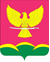 СОВЕТ НОВОТИТАРОВСКОГОСЕЛЬСКОГО ПОСЕЛЕНИЯ ДИНСКОГО РАЙОНАРЕШЕНИЕот 25.02.2021                                       № 103-27/04станица НовотитаровскаяО согласовании изменения стоимости арендной платы по договорам аренды муниципального имущества Новотитаровского сельского поселения Динского районаВ соответствии с Федеральным законом от 29.07.1998 № 135-ФЗ «Об оценочной деятельности в Российской Федерации», на основании письма Общества с ограниченной ответственностью «Теплотехническая эксплуатационно-сервисная компания» от 22.01.2021, руководствуясь ст. 57 Устава Новотитаровского сельского поселения Динского района, Совет Новотитаровского сельского поселения Динского района р е ш и л:Согласовать изменение стоимости арендной платы по Договорам аренды муниципального имущества Новотитаровского сельского поселения Динского района, заключенным по итогам открытых конкурсов администрацией Новотитаровского сельского поселения Динского района с Обществом с ограниченной ответственностью «Теплотехническая эксплуатационно-сервисная компания» (ООО «ТЭСК»), установив рыночную стоимость, указанную в отчетах независимого оценщика от 17.02.2021 № 377-21/02-040, № 377-21/02-041 «Об определении рыночной стоимости права пользования (годовой арендной платы) за пользование муниципальным имуществом».Администрации Новотитаровского сельского поселения Динского района:Заключить с ООО «ТЭСК» дополнительные соглашения к  Договору № 1 аренды муниципального имущества Новотитаровского сельского поселения Динского района от 09.01.2019 г. и к Договору № 2 аренды муниципального имущества Новотитаровского сельского поселения Динского района от 09.01.2019 г.2.2. Разместить настоящее решение на официальном сайте Новотитаровского сельского поселения Динского района www.novotitarovskay.info.3. Контроль за выполнением настоящего решения возложить на комиссию собственности, ЖКХ и благоустройству Новотитаровского сельского поселения (Никитенко) и администрацию Новотитаровского сельского поселения Динского района (Кошман).4. Решение вступает в силу с момента его подписания.Председатель СоветаНовотитаровского сельского поселения				  К.А. Прокофьев